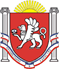 АДМИНИСТРАЦИЯЗЫБИНСКОГО СЕЛЬСКОГО ПОСЕЛЕНИЯБЕЛОГОРСКИЙ РАЙОНРЕСПУБЛИКА КРЫМПОСТАНОВЛЕНИЕ    ПРОЕКТ                _____ 2021                        село Зыбины                                 № _____Об утверждении порядка авансирования поставки товаров, выполнения работ и оказания услуг для муниципальных нужд администрации Зыбинского сельского поселения Белогорского района Республики Крым	В соответствии с Бюджетным кодексом Российской Федерации, Федеральным законом от 06.10.2003 N 131-ФЗ "Об общих принципах организации местного самоуправления в Российской Федерации", Уставом муниципального образования Зыбинское  сельское поселение Белогорского района Республики Крым, в целях упорядочения расчетов, связанных с поставкой товаров, выполнением работ и оказанием услуг для муниципальных нужд администрации Зыбинского сельского поселения Белогорского района республики Крым и недопущения роста дебиторской задолженности, администрация Зыбинского сельского поселения Белогорского района республики Крым постановляет:Утвердить порядок авансирования поставки товаров, выполнения работ и оказания услуг для муниципальных нужд администрации Зыбинского сельского поселения Белогорского района республики Крым согласно приложению №1.Настоящее Постановление  подлежит обнародованию на официальном Портале Правительства Республики Крым на странице муниципального образования Белогорский район (http:belogorskiy.rk.gov.ru) в разделе «Муниципальные образования района», подраздел «Зыбинское сельское поселение», на  сайте администрации Зыбинского сельского поселения  в сети Интернет (зыбинское – сп.рф.), а также на информационном стенде Зыбинского сельского совета, расположенного по адресу Республика Крым, Белогорский район, с. Зыбины, ул.Кирова,13 Контроль по исполнению постановления оставляю за собой.Председатель Зыбинского сельского совета –глава администрации Зыбинского сельского поселения	                           				        Т.А.Книжник Приложение                                                                                                к постановлению администрации                                                                                              Зыбинского сельского поселения                                                                          Белогорского района                                                                     Республики Крым                                                                     от 12.01.2021 № 04Порядокавансирования поставки товаров, выполнения работ и оказания услуг для муниципальных нужд администрации Зыбинского сельского поселения Белогорского района Республики Крым1. Настоящим Порядком авансирования поставки товаров, выполнения работ и оказания услуг для муниципальных нужд администрации Зыбинского сельского поселения Белогорского района республики Крым устанавливаются порядок определения размера авансовых платежей по муниципальным контрактам (договорам) и особенности их осуществления.Определение размера авансовых платежей производится муниципальным заказчиком (получателем средств бюджета) согласно условиям муниципального контракта (договора). При этом муниципальный заказчик (получатель средств бюджета) при заключении подлежащих оплате за счет средств бюджета муниципального образования Зыбинское сельское поселение Белогорского района Республики Крым (далее - местный бюджет) муниципальных контрактов (договоров) на поставку товаров (работ, услуг), вправе предусматривать авансовые платежи в пределах доведенных в установленном порядке соответствующих лимитов бюджетных обязательств:1.1. В размере до 100 процентов суммы государственного контракта (договора), но не более доведенных лимитов бюджетных обязательств по соответствующему коду бюджетной классификации:об оказании услуг связи;о подписке на периодические печатные издания и об их приобретении;об обучении на курсах повышения квалификации, о прохождении профессиональной переподготовки;об организации, проведении и участии в конференциях, семинарах, совещаниях, конкурсах, слетах;о приобретении авиа- и железнодорожных билетов, билетов для проезда городским и пригородным транспортом;об оказании услуг по отдыху, оздоровлению и санаторно-курортному лечению детей по путевкам в организации отдыха детей и их оздоровления;об обязательном страховании гражданской ответственности владельцев транспортных средств;об оказании услуг по проживанию в гостиницах;на проживание и питание участников культурно-спортивных мероприятий;о проведении технического осмотра автотранспорта;на представительские расходы и иные расходы, связанные с представительской деятельностью органов местного самоуправления;на оказание услуг по организации участия российских и зарубежных исполнителей в сфере культуры и искусства в мероприятиях местного значения;на проведение благотворительной Рождественской елки для детей, нуждающихся в особой социальной защите, и талантливых детей;об услугах кредитных организаций по зачислению денежных средств на лицевые счета работников (служащих), открытые в кредитных учреждениях;о проведении государственной экспертизы проектной документации и результатов инженерных изысканий;на оказание услуг по изготовлению бюллетеней, открепительных удостоверений, информационных материалов, размещаемых в помещениях избирательных комиссий, комиссий референдума, помещениях для голосования;на приобретение материалов и оборудования для ликвидации возможных аварийных ситуаций в органах местного самоуправления и муниципальных казенных учреждениях;расходов на оказание дорогостоящих видов медицинской помощи;о проведении проверки достоверности определения сметной стоимости строительства, реконструкции, технического перевооружения (если такое перевооружение связано со строительством или реконструкцией объекта капитального строительства), капитального ремонта объектов капитального строительства.1.2. По муниципальным контрактам (договорам) о выполнении работ по строительству, реконструкции и капитальному ремонту объектов капитального строительства муниципальной собственности:на сумму, не превышающую 600 млн. рублей, - до 30 процентов суммы муниципального контракта (договора), но не более доведенных лимитов бюджетных обязательств по соответствующему коду бюджетной классификации Российской Федерации;на сумму, превышающую 600 млн. рублей, - до 30 процентов суммы муниципального контракта (договора), но не более доведенных лимитов бюджетных обязательств по соответствующему коду бюджетной классификации Российской Федерации с последующим авансированием выполняемых работ после подтверждения выполнения предусмотренных муниципальным контрактом (договором) работ в объеме произведенного авансового платежа (с ограничением общей суммы авансирования не более 70 процентов суммы муниципального контракта (договора).1.3. В размере до 30 процентов суммы муниципального контракта (договора), но не более доведенных лимитов бюджетных обязательств по соответствующему коду бюджетной классификации - по остальным муниципальным контрактам (договорам).2. Порядок осуществления авансовых платежей по муниципальному контракту (договору) на выполнение работ по капитальному строительству, реставрации, ремонту, капитальному ремонту, реконструкции объектов муниципальной собственности устанавливаются муниципальным правовым актом Администрации Зыбинского сельского поселения Белогорского района республики Крым.При этом общий размер авансовых платежей не может превышать размер доведенных лимитов бюджетных обязательств, предусмотренных местным бюджетом в соответствующем финансовом году (финансовом году и плановом периоде).3. Муниципальным контрактом (договором) может быть предусмотрена оплата денежных обязательств на каждом этапе поставки товаров, выполнения работ, оказания услуг. При этом перечисление средств на последующем этапе производится после подтверждения предусмотренных указанными муниципальными контрактами (договорами) поставки товаров, выполнения работ, оказания услуг в объеме произведенных платежей.4. При оплате поставки товаров в назначении платежа в платежных поручениях указываются:4.1. при предварительной оплате за поставку товаров - дата и номер муниципального контракта (договора) и при наличии - счет (счет-фактура).4.2. при оплате за поставленные товары в полном объеме - накладная (дата, номер) или акт приема-передачи (дата) и при наличии - счет (счет-фактура);4.3. при предварительной оплате за выполнение работ, оказание услуг - дата и номер муниципального контракта (договора) и при наличии - счет (счет-фактура).4.4. при оплате за выполненные работы, оказанные услуги в полном объеме - акт выполненных работ (дата) и при наличии - счет (счет-фактура).